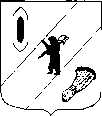 АДМИНИСТРАЦИЯ  ГАВРИЛОВ-ЯМСКОГОМУНИЦИПАЛЬНОГО  РАЙОНАПОСТАНОВЛЕНИЕ14.08.2023  № 766О внесении изменений в  постановлениеАдминистрации Гаврилов-Ямского муниципального района от  10.01.2022  № 14В соответствии с 	решением Собрания представителей Гаврилов-Ямского муниципального района от 29.06.2023 № 245 «О  внесении  изменений в решение Собрания представителей Гаврилов-Ямского муниципального района от 15.12.2022 г.  № 197  «О бюджете Гаврилов- Ямского муниципального района на 2023 год и на плановый период 2024-2025 годов»,  руководствуясь постановлением Администрации Гаврилов-Ямского муниципального района  от 07.09.2021 № 751 «Об утверждении Порядка  разработки,  реализации и оценки эффективности муниципальных программ Гаврилов-Ямского муниципального района» и статьей 26 Устава Гаврилов-Ямского муниципального района Ярославской области,АДМИНИСТРАЦИЯ МУНИЦИПАЛЬНОГО РАЙОНА ПОСТАНОВЛЯЕТ:1. Внести изменения в  постановление Администрации Гаврилов-Ямского муниципального района от  10.01.2022  № 14 «Об утверждении муниципальной программы «Энергоэффективность в Гаврилов-Ямском  муниципальном районе» на 2022-2025 годы»:1.1. Паспорт Муниципальной программы «Энергоэффективность в Гаврилов-Ямском муниципальном районе» на 2022-2025 годы изложить в новой редакции (Приложение 1).1.2. Ресурсное обеспечение Муниципальной программы «Энергоэффективность в Гаврилов-Ямском муниципальном районе» на 2022-2025 годы изложить в новой редакции (Приложение 2).1.3. Паспорт Муниципальной целевой программы «Энергоэффективность в Гаврилов-Ямском муниципальном районе» на 2022-2025 годы изложить в новой редакции (Приложение 3).1.4. Раздел II «Задачи и мероприятия муниципальной целевой программы» Муниципальной целевой программы «Энергоэффективность в Гаврилов-Ямском муниципальном районе» на 2022-2025 годы изложить в новой редакции (Приложение 4).2. Контроль  за исполнением настоящего постановления возложить на заместителя Главы Администрации  муниципального района Таганова В.Н.3. Постановление опубликовать в  районной массовой газете «Гаврилов-Ямский вестник» и  разместить на официальном сайте Администрации Гаврилов-Ямского муниципального района.     4. Постановление вступает в силу с момента официального опубликования.Глава Гаврилов-Ямскогомуниципального района                                                                    А.Б. Сергеичев Приложение 1 к постановлениюАдминистрации Гаврилов-Ямскогомуниципального районаот 14.08.2023  № 766ПАСПОРТ МУНИЦИПАЛЬНОЙ  ПРОГРАММЫ ГАВРИЛОВ-ЯМСКОГО МУНИЦИПАЛЬНОГО РАЙОНА«Энергоэффективность в Гаврилов-Ямском муниципальном районе»на 2022-2025 годыI. Общая характеристика сферы реализации МуниципальнойПрограммы             В настоящее время экономика и бюджетная сфера Ярославской области и Гаврилов-Ямского  муниципального района в частности, характеризуется повышенной энергоемкостью по сравнению со средними показателями Российской Федерации. Необходимость кардинально повысить эффективность потребления энергии как фактора, определяющего конкурентоспособность страны и ее регионов, была названа в числе основных задач социально-экономического развития страны в послании Президента Российской Федерации Федеральному Собранию от 10 мая 2006 года.Решения, принятые Правительством Российской Федерации в развитие этого положения изменили направление динамики роста внутренних цен на энергоносители, создав экономические условия для интенсификации работы по нию с 2019 годом в 1,3 раза.Приложение 2 к постановлениюАдминистрации Гаврилов-Ямскогомуниципального районаот 14.08.2023  № 7663. Ресурсное обеспечение Муниципальной программы:Приложение 3 к постановлениюАдминистрации Гаврилов-Ямскогомуниципального районаот 14.08.2023  № 766I. «Энергосбережение в Гаврилов-Ямском муниципальном районе » на 2022-2025 годы ПАСПОРТ МУНИЦИПАЛЬНОЙ ЦЕЛЕВОЙ ПРОГРАММЫ                II. Задачи и мероприятия муниципальной целевой программы Ответственный исполнитель Муниципальной программыУправление жилищно-коммунального хозяйства, капитального строительства и природопользования Администрации  муниципального района. Куратор Муниципальной программыТаганов В.Н. - заместитель Главы Администрации муниципального района В.Н. Таганов, телефон: (48534)2-06-83Ответственные исполнители подпрограмм Муниципальной программыУправление жилищно-коммунального хозяйства, капитального строительства и природопользования Администрации  муниципального района. Сроки реализации Муниципальной программы2022-2025 годыЦель (цели) Муниципальной программыПовышение энергетической эффективности использования энергетических ресурсов в Гаврилов-Ямском  муниципальном районе Перечень подпрограмм Муниципальной программыМЦП «Энергосбережение в Гаврилов-Ямском муниципальном районе» на 2022 - 2025 годы.Объемы и источники финансирования Муниципальной программыВсего по Муниципальной программе554900,0 руб., из них:- средства бюджета муниципального района:2022 год – 89900,0 руб.;2023 год – 350000,0 руб.;2024 год – 70000,0 руб.;2025 год – 45000,0 руб.;Плановые объемы финансирования подпрограмм Муниципальной программы по годам реализацииМуниципальная целевая программа «Энергосбережение в Гаврилов-Ямском муниципальном районе» на 2022 - 2025 годы.:всего 554900,0 руб., из них:2022 год – 89900,0  руб.;2023 год – 350000,0  руб.;2024 год – 70000,0  руб.;2025 год – 45000,0  руб.Конечные результаты Муниципальной программы- экономия энергетических ресурсов за период реализации Программы планируется в размере 3% за каждый последующий год; - снижение затрат местного бюджета на оплату коммунальных ресурсов.Электронный адрес размещения Муниципальной программы в информационно-телекоммуникационной сети «Интернет»http://gavyam.ru/regulatory/npa/index_gkh.phpNп/пИсточник финансированияИсточник финансированияВсего Всего Оценка расходов (руб.), в том числе по годам реализацииОценка расходов (руб.), в том числе по годам реализацииОценка расходов (руб.), в том числе по годам реализацииОценка расходов (руб.), в том числе по годам реализацииОценка расходов (руб.), в том числе по годам реализацииОценка расходов (руб.), в том числе по годам реализацииNп/пИсточник финансированияИсточник финансированияВсего Всего 2022год2022год2023 год2024год2025год2025год122334456771. Муниципальная программа Энергоэффективность в Гаврилов-Ямском муниципальном районе» на 2022-2025 годы.1. Муниципальная программа Энергоэффективность в Гаврилов-Ямском муниципальном районе» на 2022-2025 годы.1. Муниципальная программа Энергоэффективность в Гаврилов-Ямском муниципальном районе» на 2022-2025 годы.1. Муниципальная программа Энергоэффективность в Гаврилов-Ямском муниципальном районе» на 2022-2025 годы.1. Муниципальная программа Энергоэффективность в Гаврилов-Ямском муниципальном районе» на 2022-2025 годы.1. Муниципальная программа Энергоэффективность в Гаврилов-Ямском муниципальном районе» на 2022-2025 годы.1. Муниципальная программа Энергоэффективность в Гаврилов-Ямском муниципальном районе» на 2022-2025 годы.1. Муниципальная программа Энергоэффективность в Гаврилов-Ямском муниципальном районе» на 2022-2025 годы.1. Муниципальная программа Энергоэффективность в Гаврилов-Ямском муниципальном районе» на 2022-2025 годы.1. Муниципальная программа Энергоэффективность в Гаврилов-Ямском муниципальном районе» на 2022-2025 годы.1. Муниципальная программа Энергоэффективность в Гаврилов-Ямском муниципальном районе» на 2022-2025 годы.1.1Предусмотрено решением Собрания представителей  муниципального района  о бюджете:1.1- средства бюджета муниципального района554900,0554900,089900,089900,0350000,0350000,070000,070000,045000,01.2Справочно (за рамками предусмотренных средств решением Собрания представителей  муниципального района  о бюджете):- средства бюджета муниципального районаИтого по программе:554900,0554900,089900,089900,0350000,0350000,070000,070000,045000,0- средства бюджета муниципального района554900,0554900,089900,089900,0350000,0350000,070000,070000,045000,0Справочно (за рамками предусмотренных средств решением Собрания представителей  муниципального района  о бюджете):- средства бюджета муниципального районаОтветственный исполнитель муниципальной целевой программы Управление жилищно-коммунального хозяйства, капитального строительства и природопользования Администрации  муниципального района. Начальник Управления  Ж.А. Давыдова,  тел.: 8 (48534)2-46-80Куратор муниципальной целевой  программыТаганов В.Н. - заместитель Главы Администрации муниципального района В.Н.Таганов, тел.: 8 (48534)2-06-83Срок реализации муниципальной целевой программы2022-2025 годыИсполнители мероприятий муниципальной целевой  программыУправление жилищно-коммунального хозяйства, капитального строительства и природопользования Администрации  муниципального районаУчастники мероприятий муниципальной целевой программы Администрация Гаврилов-Ямского муниципального района, Управление жилищно-коммунального хозяйства, капитального строительства и природопользования Администрации  муниципального районаЦель муниципальной целевой программыПовышение энергетической эффективности использования энергетических ресурсов.Объемы и источники финансирования муниципальной целевой  программывсего 554900,0 руб., из них:- средства бюджета муниципального района:2022 год- 89900,0 руб.;2023 год - 350000,0 руб.;2024 год - 70000,0 руб.;2025 год - 45000,0 руб.;Конечные результаты реализации муниципальной целевой   программы- наличие энергетических паспортов;-создание муниципальной нормативно-правовой базы по энергосбережению и стимулированию повышения энергоэффективности.Электронный адрес размещения муниципальной целевой /ведомственной целевой программы «Интернет»http://gavyam.ru/regulatory/npa/index_gkh.phpNп/пНаименование задачиРезультат выполнения задачи мероприятияРезультат выполнения задачи мероприятияСрок реализации годыПлановый объем финансирования, руб.Плановый объем финансирования, руб.Плановый объем финансирования, руб.Плановый объем финансирования, руб.Исполнитель и участники мероприятия (в установленном порядке)Nп/пНаименование задачинаименование (единица измерения)плановое значениеСрок реализации годывсего средства бюджета муниципального районабюджеты поселенийвнебюджетные источники1234567891Задача 1.Повышение энергетической эффективности использования энергетических ресурсовВыполнениеповышения энергетической эффективности процентВсего:554900,0554900,00,00,0УЖКХКСиП1Задача 1.Повышение энергетической эффективности использования энергетических ресурсовВыполнениеповышения энергетической эффективности процент100%202289900,089900,0        0,00,0УЖКХКСиП1Задача 1.Повышение энергетической эффективности использования энергетических ресурсовВыполнениеповышения энергетической эффективности процент100%2023350000,0350000,0        0,00,0УЖКХКСиП1Задача 1.Повышение энергетической эффективности использования энергетических ресурсовВыполнениеповышения энергетической эффективности процент100%202470000,070000,0        0,00,0УЖКХКСиП1Задача 1.Повышение энергетической эффективности использования энергетических ресурсовВыполнениеповышения энергетической эффективности процент100% 202545000,045000,00,00,0УЖКХКСиП1.1Актуализация схем теплоснабженияАктуализация схем теплоснабжения         ед.Всего:554900,0554900,0        0,00,0УЖКХКСиП1.1Актуализация схем теплоснабженияАктуализация схем теплоснабжения         ед.1202289900,089900,0        0,00,0УЖКХКСиП1.1Актуализация схем теплоснабженияАктуализация схем теплоснабжения         ед.12023350000,0350000,0        0,00,0УЖКХКСиП1.1Актуализация схем теплоснабженияАктуализация схем теплоснабжения         ед.1202470000,070000,00,00,0УЖКХКСиП1.1Актуализация схем теплоснабженияАктуализация схем теплоснабжения         ед.1 202545000,045000,00,00,0УЖКХКСиПИтого по муниципальной целевой программеИтого по муниципальной целевой программеИтого по муниципальной целевой программеВсего:554900,0554900,00,00,0Итого по муниципальной целевой программеИтого по муниципальной целевой программеИтого по муниципальной целевой программе202289900,089900,00,00,0Итого по муниципальной целевой программеИтого по муниципальной целевой программеИтого по муниципальной целевой программе2023350000,0350000,00,00,0Итого по муниципальной целевой программеИтого по муниципальной целевой программеИтого по муниципальной целевой программе202470000,070000,00,00,0Итого по муниципальной целевой программеИтого по муниципальной целевой программеИтого по муниципальной целевой программе  202545000,045000,00,00,0